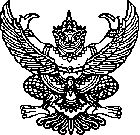                               บันทึกข้อความส่วนราชการ   	 ที่                                                          วันที่                   	 เรื่อง   ขอสนับสนุนยาและเวชภัณฑ์ประจำตู้ยาสามัญของหน่วยภายใน อรม.อร.	                                                                            เสนอ    กจก.อรม.อร.               ด้วย ................................................ได้รับตู้ยาสามัญประจำหน่วยพร้อมยาและเวชภัณฑ์เพื่อให้การปฐมพยาบาลแก่กำลังพลภายในหน่วย  ซึ่งยาและเวชภัณฑ์มีจำนวนลดลง    ไม่เพียงพอต่อความต้องการของกำลังพล จึงขอรับการสนับสนุนเบิกยาและเวชภัณฑ์เพิ่มเติม ประจำเดือน .......... จำนวน ......... รายการตามแบบฟอร์มที่แนบจึงเสนอมาเพื่อโปรดพิจารณาดำเนินการต่อไป( ลงชื่อ ) ………………………………………………………. ( ตำแหน่ง ) ..............................................................หมายเหตุ  หน่วยงานรวบรวมส่ง กจก.อรม.อร. ภายในวันที่ ๒๕ ของทุกเดือนยาชุดปฐมพยาบาลประจำหน่วย                                                          (ลงชื่อ) ......................................................                                                       (ตำแหน่ง) ......................................................                                                                             ................./....................../...............ยาและข้อบ่งใช้ยาสามัญประจำตู้ยาของหน่วยภายใน อรม.อร. พาราเซตามอล(Paracetamol)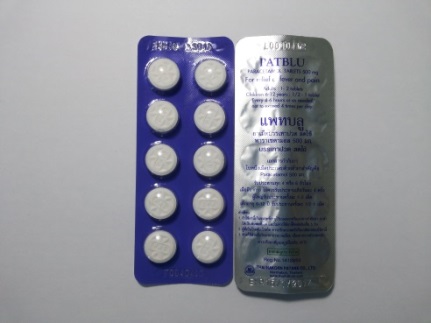 พาราเซตามอล(Paracetamol)ข้อบ่งใช้		ลดไข้แก้ปวดใช้ระงับปวดที่ไม่รุนแรง เช่น ปวดศีรษะ ปวดฟัน ปวดบาดแผล ปวดกล้ามเนื้อขนาดและวิธีใช้	ผู้ใหญ่ รับประทานครั้งละ 1 – 2 เม็ด (500 มก.) ทุก 4 - 6 ชม. สูงสุดไม่เกิน 4 กรัม/วัน			เด็ก (อายุน้อยกว่า 12 ปี) รับประทานครั้งละ 10 – 15 มก./กก. ทุก 4 – 6ชม. สูงสุดไม่   เกิน 5 ครั้งต่อวันข้อควรระวัง	1. ไม่ควรใช้ยานี้เกินจากขนาดที่รักษา หรือใช้ยานี้ติดต่อกันนานเกิน 10 วันในผู้ใหญ่ หรือ 5 วันในเด็ก	2. ควรใช้ยานี้อย่างระมัดระวัง ในผู้ป่วยโรคตับ หรือไตทำงานไม่ปกติ	3. ห้ามใช้ในผู้ป่วยที่แพ้ยานี้คลอร์เฟนิรามีน (Chlorpheniraminemealeate)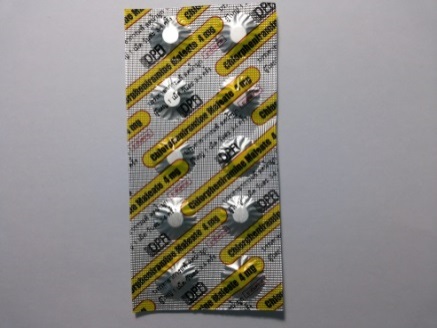 คลอร์เฟนิรามีน (Chlorpheniraminemealeate)ข้อบ่งใช้	บรรเทาอาการแพ้ เช่นไข้ละอองฟาง ลมพิษ ลดน้ำมูก และลดอาการคัน อาศัยฤทธิ์ในการนอนหลับขนาดและวิธีการใช้  ผู้ใหญ่ ครั้งละ 1 เม็ด วันละ 2 – 4 ครั้ง หรือฉีดครั้งละ 1/2– 1 หลอด                               เข้ากล้ามเนื้อหรือเข้าหลอดเลือดดำเด็ก ให้วันละ 0.35 มก./กก. แบ่งให้วันละ 2 – 4 ครั้งข้อควรระวัง	1. ยานี้ทำให้ง่วงซึมไม่ควรดื่มเครื่องแอลกอฮอล์หรือใช้ร่วมกับยาที่มีฤทธิ์กดประสาทส่วนกลางเพราะจะเสริมฤทธิ์กันในการกดระบบประสาทส่วนกลาง	2. ปากแห้ง ทางเดินหายใจแห้ง ซึ่งทำให้เกิดอาการระคายเคืองคอ และไอให้ดื่มน้ำมากๆ เพื่อเพิ่มความชุ่มชื้นของเยื่อบุ เนื่องยาจะส่งผลทำให้ทางเดินหายใจแห้งและเสมหะเหนียวข้น	3. ผู้ที่ขับรถหรือทำงานเกี่ยวข้องกับเครื่องจักรกล ควรระมัดระวัง เมื่อใช้ยานี้ไฮดรอกไซซีน(Hydroxyzine)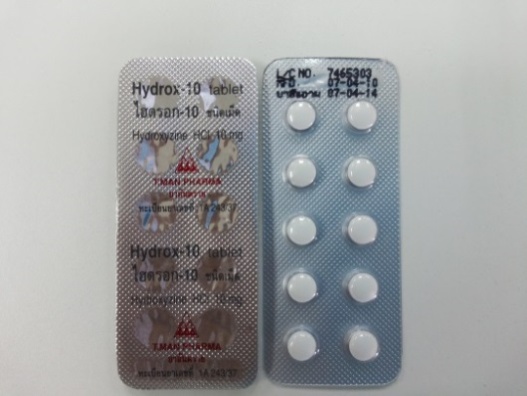 ไฮดรอกไซซีน(Hydroxyzine)ข้อบ่งใช้		1. บรรเทาอาการคันจากการแพ้ และอาการลมพิษ2. ช่วยกล่อมประสาท ลดความตึงเครียด คลายกังวล3. ใช้บรรเทาอาการคลื่นไส้ อาเจียน เมารถ เมาเรือขนาดและวิธีการใช้  1. สำหรับแก้อาการลมพิษ ผื่นแพ้ อาการคันผู้ใหญ่ รับประทานครั้งละ 25 มก. วันละ 3 – 4 ครั้งเด็ก  อายุต่ำกว่า 6 ปี ให้วันละ 50 มก. แบ่งให้ 2 – 3 ครั้งอายุตั้งแต่ 6 ปีขึ้นไปให้วันละ 50 – 100 มก. แบ่งให้ 2 – 3 ครั้ง2. ใช้สำหรับกล่อมประสาท ลดความตึงเครียด คลายกังวลผู้ใหญ่ รับประทานครั้งละ 50 – 100 มก. แบ่งให้ 4 ครั้ง3. สำหรับแก้คลื่นไส้อาเจียนผู้ใหญ่ ฉีดขนาด ครั้งละ 25 – 100 มก. เข้ากล้ามเด็ก ฉีด ครั้งละ 1.1 มก. เข้ากล้ามข้อควรระวัง	         เช่นเดียวกับยา Chlorpheniramineยานี้ทำให้ง่วงซึมไม่ควรดื่มเครื่องแอลกอฮอล์หรือใช้ร่วมกับยาที่มีฤทธิ์กดประสาทส่วนกลางเพราะจะเสริมฤทธิ์กันในการกดระบบประสามส่วนกลางผู้ที่ขับรถหรือทำงานเกี่ยวข้องกับเครื่องจักรกล ควรระมัดระวัง เมื่อใช้ยานี้เดกซ์โทรเมทอร์แฟน (Dextromethorphan)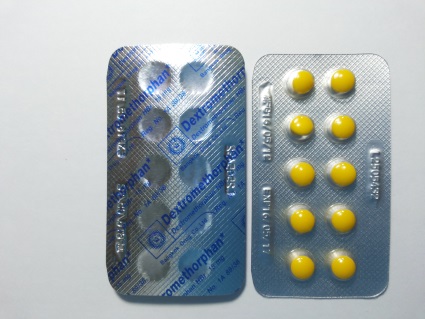 เดกซ์โทรเมทอร์แฟน (Dextromethorphan)ข้อบ่งใช้		ใช้ระงับหรือบรรเทาอาการไอ ที่ไม่มีเสมหะ ซึ่งเกิดจากอาการระคายเคืองในทางเดินหายใจเช่น หวัดขนาดและวิธีการใช้	ผู้ใหญ่ และผู้มีอายุมากกว่า 12 ปี ครั้งละ 1- 2 เม็ด วันละ 3 – 4 ครั้งข้อควรระวัง		1. ห้ามใช้ในผู้ป่วย ที่มีอาการไอเรื้อรัง เช่น จากการสูบบุหรี่ โรคหืด โรคถุงลมโป่งพอง หรือไอที่มีเสมหะมาก2. ควรปรึกษาแพทย์ เมื่ออาการไอคงอยู่ หลังจากใช้ยานี้นานเกิน 7 วัน			3. ไม่ควรใช้ยานี้ สำหรับผู้ป่วยที่มีอาการไอชนิดมีเสมหะอะม็อกซีซิลิน(Amoxycillin)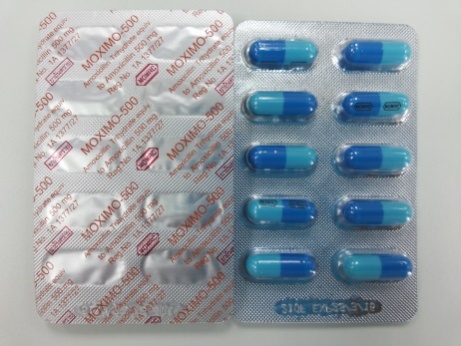 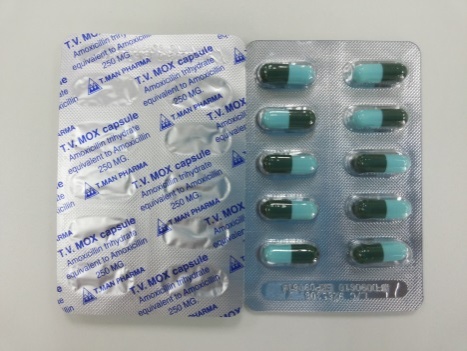 อะม็อกซีซิลิน(Amoxycillin)ข้อบ่งใช้		1. ยาปฏิชีวนะกลุ่มเพนิซิลิน สามารถฆ่าเชื้อแบคทีเรียทั้งชนิด แกรมลบ           แกรมบวกใช้ในโรคติดเชื้อของระบบทางเดินหายใจ ระบบทางเดินปัสสาวะ ระบบทางเดินอาหาร2. การติดเชื้อของหู จมูก คอ ผิวหนัง และเนื้ออ่อน3. การติดเชื้อของทางเดินอาหาร เช่น บิดไทฟอยด์ เหงือกอักเสบ แผลอักเสบจากถอนฟันขนาดและวิธีการใช้	ผู้ใหญ่ ให้ครั้งละ 500 มก. วันละ 2- 3 ครั้ง หลังอาหารข้อควรระวัง		1. ห้ามใช้ในผู้ที่แพ้ยานี้			2. หากเกิดอาการผื่นแดง ระคายเคือง หรือบวมให้หยุดใช้ยา และปรึกษาแพทย์นอร์ฟล็อกซาซิน(Norfloxacin)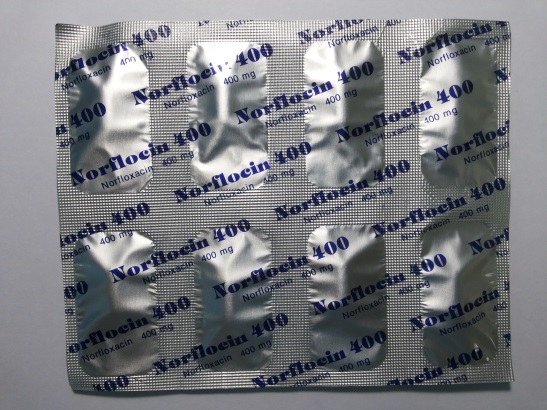 นอร์ฟล็อกซาซิน(Norfloxacin)ข้อบ่งใช้		ใช้รักษาโรคติดเชื้อแบคทีเรียชนิดแกรมลบ ได้แก่1. การติดของระบบทางเดินปัสสาวะและอวัยวะสืบพันธุ์ เช่นกระเพาะปัสสาสะอักเสบต่อมลูกหมากอักเสบ กรวยไตอักเสบ หนองใน2. การติดเชื้อในระบบทางเดินอาหาร อหิวาต์ บิดชิเกลลาขนาดและวิธีใช้	1. การติดเชื้อของทางเดินปัสสาวะผู้ใหญ่ ให้ครั้งละ 400 มก. วันละ 2 ครั้ง ทุก 12 ชม. นาน 3 วันสำหรับกระเพาะอาหารอักเสบและ 30 วันสำหรับต่อมลูกหมากอักเสบข้อควรระวัง	1. ยานี้อาจทำให้คลื่นไส้ อาเจียน เป็นไข้ ปวดข้อ และมีผื่นขึ้น2. ห้ามใช้ในคนที่ประวัติแพ้ยากลุ่มควิโนโลน เช่น กรดนาลิดิซิก โอฟล็อกซาซิน			3. ยาต้านกรดอาจลดการดูดซึมของยานี้ ถ้าใช้ร่วมกันไดเมนไฮดริเนต (Dimenhydrinate)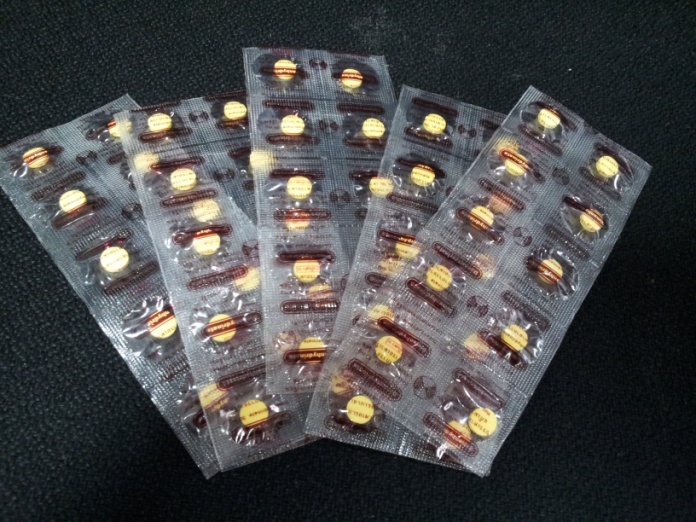 ไดเมนไฮดริเนต (Dimenhydrinate)ข้อบ่งใช้		ใช้ป้องกันและรักษาอาการคลื่นไส้ อาเจียน เมาเรือ หรือคลื่นไส้จากยา หูชั้นในอักเสบเฉียบพลัน บ้านหมุนจากการเปลี่ยนท่าขนาดและวิธีใช้	ครั้งละ 1 – 2 เม็ด วันละ 3 – 4 ครั้งข้อควรระวัง	1. ห้ามใช้ในผู้ป่วยโรคต้อหิน ชนิด narrow angle2. ยานี้อาจทำให้มีอาการง่วงซึม ปากแห้ง ทางเดินหายใจแห้ง ปัสสาวะสีเข้ม3. ไม่ควรใช้ยาในหญิงตั้งครรภ์ โดยเฉพาะไตรมาสแรกของการตั้งครรภ์ทำให้ทารกพิการสารละลายทดแทน (Oral Rehydration Salts : ORS)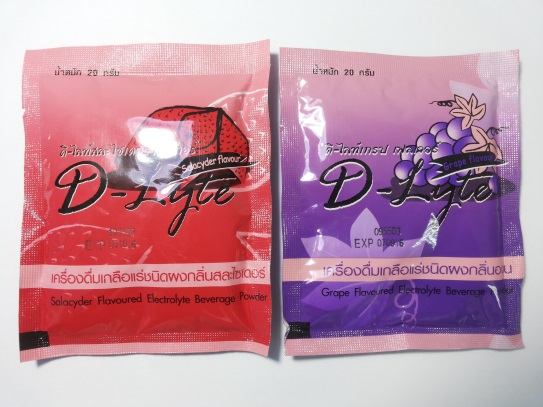 สารละลายทดแทน (Oral Rehydration Salts : ORS)ข้อบ่งใช้		ทดแทนการเสียน้ำ และเกลือแร่ในรายที่มีอาการท้องเสียหรืออาเจียนมากๆและป้องการช็อกเนื่องจากร่างกายขาดน้ำขนาดและวิธีใช้	ผู้ใหญ่	ใช้ผงน้ำตาลเกลือแร่ 1 ซอง ผสมในน้ำต้มสุก 750 มก. (1 ขวดน้ำปลากลม) ให้ผู้ป่วยดื่มบ่อยๆ ครั้งละ ½ - 1 ถ้วย (250 มก.)ประมาณวันละ 2 – 3 ขวด หรือมากกว่า ขึ้นอยู่กับอาการข้อควรระวัง	1. ผู้ป่วยโรคไต หรือโรคหัวใจ ควรปรึกษาแพทย์ก่อนใช้2. อย่าละลายผงน้ำตาลเกลือแร่ในน้ำร้อน3. เมื่อละลายน้ำแล้ว หากทิ้งไว้เกิน 24 ชม. ยาจะบูด เสีย ไม่ควรใช้ไอบรูโพรเฟน(Ibuprofen)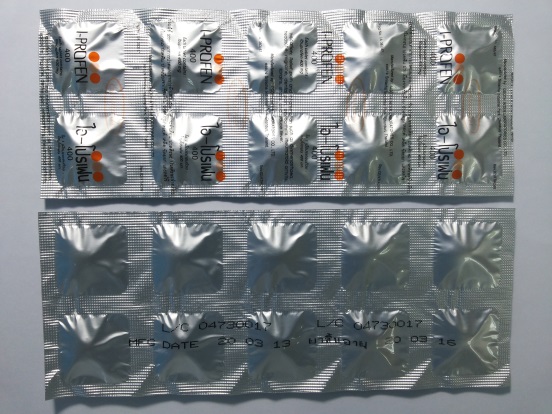 ไอบรูโพรเฟน(Ibuprofen)ข้อบ่งใช้	1. บรรเทาอาการข้ออักเสบต่างๆ เช่น ปวดข้อรูมาตอยด์ ข้อเสื่อมชนิดรุนแรง ข้อสันหลังอักเสบเรื้อรัง เกาต์ระยะเฉียบพลัน	2. ลดไข้	3. บรรเทาอาการปวดจากการถอนฟัน หลังผ่าตัด หลังคลอดบุตร และปวดประจำเดือนขนาดและวิธีใช้	1. ใช้บรรเทาอาการปวดทั่วไป ปวดประจำเดือน ปวดไมเกรน ลดไข้	ผู้ใหญ่ รับประทานครั้งละ 200 – 400 มก. ให้ซ้ำได้ทุก 4 – 6 ชม.	สูงสุดไม่เกิน 1200 มก./วัน	2. ใช้บรรเทาอาการอักเสบ กล้ามเนื้อและเส้นเอ็นอักเสบ	ผู้ใหญ่ รับประทานครั้งละ 400 – 800 มก. วันละ 3 – 4 ครั้ง สูงสุดไม่เกิน 3.2 กรัม/วัน	เด็ก ให้ขนาด 30 – 50 มก./กก./วัน แบ่งให้ทุก 8 ชม. สูงสุดไม่เกิน 2.4 กรัม/วัน	3. เกาต์ ระยะที่มีข้ออักเสบเฉียบพลัน	ผู้ใหญ่ ครั้งละ 800 มก. ทุก 8 ชม.จนกว่าอาการจะทุเลาข้อควรระวัง	ควรหลีกเลี่ยงในหญิงตั้งครรภ์ ใช้ด้วยความระมัดระวังในผู้ป่วยโรคไต โรคตับ โรคหืดหอบ ผู้ที่มีประวัติเป็นแผลหรือเลือดออกในกระเพาะอาหารมิกซ์ทัสซิส(Mixt. Tussis)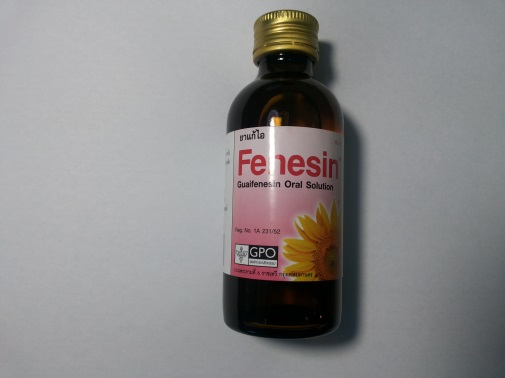 มิกซ์ทัสซิส(Mixt. Tussis)ข้อบ่งใช้		บรรเทาอาการไอ จากการแพ้ หรือจากหวัดขนาดและวิธีใช้	ผู้ใหญ่ ครั้งละ 1 – 2 ช้อนชา เวลาไอวันละ 3 – 4 ครั้งเด็ก 6 – 12 ปี ครั้งละ ½ - 1 ช้อนชา วันละ 3 – 4 ครั้งข้อควรระวัง	1. ผู้ที่มีอาการไอเรื้อรัง เนื่องจากเสมหะมากในทางเดินหายใจ เช่น โรคภูมิแพ้ ผู้สูบบุหรี่ และโรคถุงลมโป่งพองไม่ควรใช้ยานี้เนื่องจากยานี้กดศูนย์การไอ2.หลีกเลี่ยงการขับรถหรือทำกิจกรรมที่มีความเสี่ยง เพราะยานี้ทำให้ง่วงนอน หรือซึมลงไซเมทิโคน (Simethicone)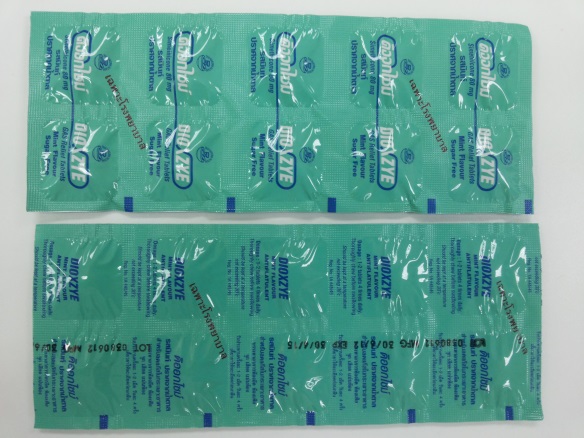 ไซเมทิโคน (Simethicone)ข้อบ่งใช้		บรรเทาอาการท้องอืด แน่นท้อง เนื่องจากมีแก๊สมากในกระเพาะอาหารขนาดและวิธีใช้	ผู้ใหญ่ ครั้งละ 1 – 2 เม็ด วันละ 4 ครั้ง หลังอาหารและก่อนนอน ไม่เกินวันละ 500 มก.ข้อควรระวัง	ไม่มีรายงาน เนื่องจากอันตรายน้อย พบร้ายแรงสุด ได้แก่ ท้องอืด ท้องเสีย ท้องผูกยานี้เป็นยาน้ำแขวนตะกอน จึงต้องเขย่าก่อนรินยาทุกครั้งมิกซ์คาร์มิเนตีฟ (Mixt. Carminative)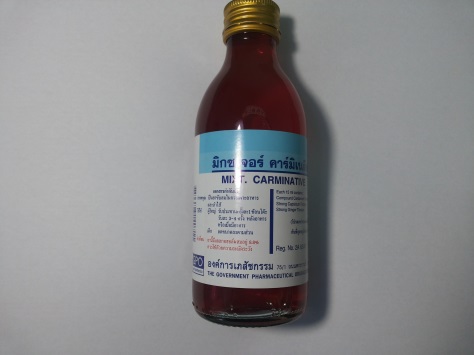 มิกซ์คาร์มิเนตีฟ (Mixt. Carminative)ข้อบ่งใช้		บรรเทาอาการท้องอืด (Flatulence) เนื่องจากมีแก๊สมากในทางเดินอาหารขนาดและวิธีใช้	ผู้ใหญ่ รับประทานครั้งละ 1 – 2 ช้อนโต๊ะ วันละ 3 – 4 ครั้ง หลังอาหาร หรือเมื่อมีอาการเด็ก ครั้งละ ½ - 1 ช้อนโต๊ะ วันละ 3- 4 ครั้งข้อควรระวัง	เกิดอันตรายจากแอลกอฮอล์ได้ในผู้หญิงตั้งครรภ์ หรือผู้ที่แพ้แอลกอฮอล์ ดังนั้นไม่ควรใช้ยานี้ในหญิงตั้งครรภ์และหญิงให้นมบุตร เพราะยานี้มีแอลกอฮอล์ผสมอยู่ 8.5 %อลูมิเนียมไฮดรอกไซด์ และ แมกนีเซียมไฮดรอกไซด์ (Aiuminium hydroxide and Magnesium hydroxide)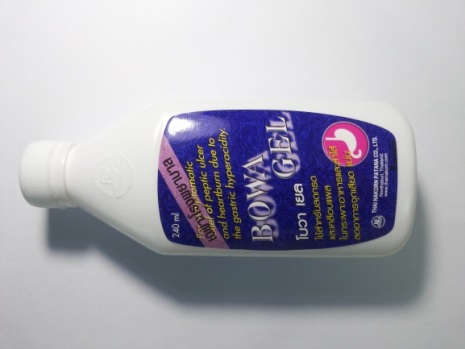 อลูมิเนียมไฮดรอกไซด์ และ แมกนีเซียมไฮดรอกไซด์ (Aiuminium hydroxide and Magnesium hydroxide)ข้อบ่งใช้		ใช้ต้านฤทธิ์ของกรดในกระเพาะ แก้อาการเรอเหม็นเปรี้ยว ปวดแสบท้องขนาดและวิธีใช้	ผู้ใหญ่ ครั้งละ 1 – 2 ช้อนโต๊ะ /เม็ด (1 ช้อนโต๊ะ 15 มล.)เด็ก ครั้งละ ½ - 1 ช้อนโต๊ะ /เม็ดข้อควรระวัง	1. การใช้ยาลดกรดในขนาดสูงและติดต่อกันนาน อาจทำให้เกิดภาวการณ์ผิดปกติของเกลือแร่ ในร่างกายอาจเกิดภาวะความเป็นด่าง (Systemic alkalosis) ได้2.ไม่ควรใช้ยาลดกรดร่วมกับอาหารหรือยาตัวอื่นเพราะอาจเกิดการรบกวนดูดซับจากทางเดินอาหารและขับถ่ายทางไตได้คาลาไมน์โลชั่น (Calamine Lotion).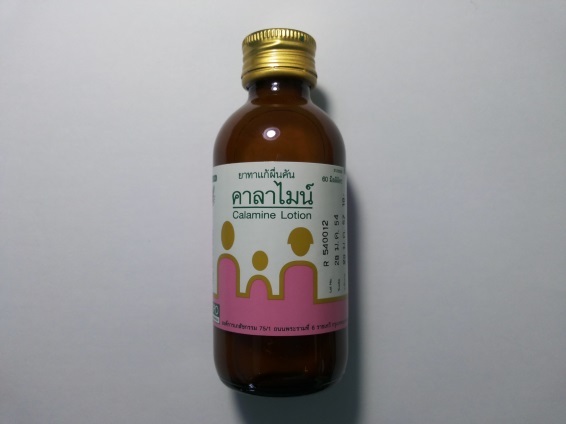 คาลาไมน์โลชั่น (Calamine Lotion)ข้อบ่งใช้		ใช้บรรเทาอาการคันตามผิวหนัง และไม่สุขสบายเนื่องจากการแพ้ ผด ผื่น คัน ลมพิษ ผื่นแพ้ผื่นจากการเป็นอีสุอีใส เริม เป็นต้นขนาดและวิธีใช้	ก่อนใช้ยาควรทำความสะอาดบริเวณที่คันและเช็ดให้แห้ง เขย่าขวดก่อนใช้ยาทาบริเวณที่เป็นวันละ 3 – 4 ครั้งข้อควรระวัง	1. ห้ามรับประทาน หลีกเลี่ยงการใช้ยาบริเวณ จมูก ปาก และอวัยวะเพศ			2. ยานี้อาจทำให้ผิวหนังแห้งที่ทา มีลักษณะแห้ง			3. ควรเก็บรักษาไม่ให้ถูกแสงแดด			4. ปรึกษาแพทย์หรือเภสัชกร เมื่อใช้ยาแล้วอาการไม่ดีขึ้นภายใน 3 วันที่รายการหน่วยนับคงเหลือขอเบิกจ่ายหมายเหตุ๑.Chlorpheniramine tablet 4 mg. (ยาบรรเทาอาการแพ้ ลดน้ำมูก)Tablet๒.Dimenhydrinate tablet 50 mg. (ลดอาการวิงเวียน เมารถ เมาเรือ)Tablet๓.Loperamide capsule 2 mg. (บรรเทาอาการท้องเสีย)Capsule๔.Oral Rehydration Salt  (ผงน้ำตาลเกลือแร่)Sack๕.Paracetamol tablet 500 mg.(ลดไข้ บรรเทาอาการปวด)Tablet๖.M.carminative (ยาธาตุน้ำแดง)Bott๗.Antacil tabletTablet๘.Dextromethorphan 15 mg.Tablet๙.Alum milk 240 ml. Bott๑๐.Alcohol 70% 60 ml.Bott๑๑.Aromatic ammonia spirit 60 ml.Bott๑๒.Methylsalicylate Cream 25 gm.Tube๑๓.Povidine Solution 10% 30ml.Bott๑๔.Cotton ball sterile 10 gm. (สำลี)Pack๑๕.พลาสเตอร์ปิดแผลแผ่น